Komatsu D355A-1 Crawler Tractor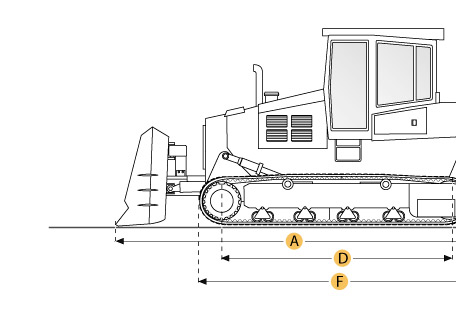 Selected DimensionsSpecificationГусеничный трактор Komatsu D355A-1Ходовая частьТрансмиссияСтандартное лезвиеРазмерыДвигательХодовая частьРазмерыDimensionsDimensionsDimensionsA. Length w/ Blade28.5 ft in8700 mmB. Width Over Tracks9.9 ft in3020 mmC. Height to Top of Cab12.4 ft in3780 mmD. Length of Track on Ground11 ft in3365 mmE. Ground Clearance1.9 ft in565 mmF. Length w/o Blade18.4 ft in5600 mmUndercarriageUndercarriageUndercarriageG. Track Gauge7.4 ft in2260 mmH. Standard Shoe Size24 in610 mmEngineEngineEngineMakeKomatsuKomatsuModelSA6D155-4ASA6D155-4AGross Power410 hp305.7 kwPower Measured @2000 rpm2000 rpmDisplacement1175.3 cu in19.3 LAspirationturbochargedturbochargedOperationalOperationalOperationalOperating Weight97907.3 lb44410 kgCooling System Fluid Capacity44.9 gal170 LTransmissionTransmissionTransmissionTypeTFTFNumber of Forward Gears44Number of Reverse Gears44Max Speed - Forward7.9 mph12.7 km/hMax Speed - Reverse7.8 mph12.6 km/hUndercarriageUndercarriageUndercarriageGround Pressure12.5 psi86.3 kPaStandard Shoe Size24 in610 mmNumber of Shoes per Side3939Number of Track Rollers per Side77Number of Carrier Rollers per Side22Track Pitch10.3 in260.4 mmTrack Gauge7.4 ft in2260 mmStandard BladeStandard BladeStandard BladeWidth13.9 ft in4230 mmHeight72.4 in1840 mmCapacity19.9 yd315.2 m3Cutting Depth28.7 in730 mmDimensionsDimensionsDimensionsLength w/o Blade18.4 ft in5600 mmLength w/ Blade28.5 ft in8700 mmWidth Over Tracks9.9 ft in3020 mmHeight to Top of Cab12.4 ft in3780 mmLength of Track on Ground11 ft in3365 mmGround Clearance1.9 ft in565 mm Рабочий вес44410 кгОбъем жидкости системы охлаждения170 л.Удельное давление на грунт86.3 кПаРазмер стандартного башмака610 ммКоличество башмаков на одной стороне39Количество подшипников качения с каждой стороны7Количество поддерживающих роликов с каждой стороны2Шаг гусеничной ленты260.4 ммШирина колеи2260 ммТип трансмиссииTFКоличество передних передач4Количество задних передач4Максимальная скорость вперед12.7 км/чМаксимальная скорость назад12.6 км/чШирина4230 ммВысота1840 ммОбъем15.2 м3Глубина среза730 ммДлина без лезвия5600 ммДлина с лезвием8700 ммШирина между гусеничными лентами3020 ммВысота до верхней части кабины3780 ммДлина гусеничной ленты на уровне земли3365 ммКлиренс565 ммПроизводительKomatsuМодельSA6D155-4AПолная мощность305.7 кВтМощность измеренная при2000 об/мин.Объем двигателя19.3 л.Аспирациятурбонаддув7. Ширина колеи2260 мм8. Размер стандартного башмака610 мм1. Длина с лезвием8700 мм2. Ширина между гусеничными лентами3020 мм3. Высота до верхней части кабины3780 мм4. Длина гусеничной ленты на уровне земли3365 мм5. Клиренс565 мм6. Длина без лезвия5600 мм